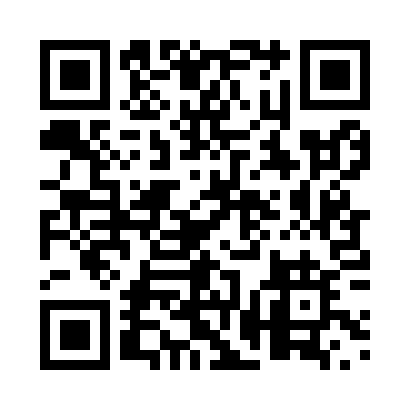 Prayer times for Newmanville, Ontario, CanadaMon 1 Jul 2024 - Wed 31 Jul 2024High Latitude Method: Angle Based RulePrayer Calculation Method: Islamic Society of North AmericaAsar Calculation Method: HanafiPrayer times provided by https://www.salahtimes.comDateDayFajrSunriseDhuhrAsrMaghribIsha1Mon3:265:211:076:298:5310:482Tue3:275:211:076:298:5310:473Wed3:285:221:076:298:5310:474Thu3:295:231:086:298:5210:465Fri3:305:231:086:298:5210:456Sat3:315:241:086:298:5210:447Sun3:325:251:086:288:5110:448Mon3:335:261:086:288:5110:439Tue3:345:261:086:288:5010:4210Wed3:365:271:096:288:5010:4111Thu3:375:281:096:288:4910:4012Fri3:385:291:096:278:4810:3813Sat3:405:301:096:278:4810:3714Sun3:415:311:096:278:4710:3615Mon3:435:321:096:268:4610:3516Tue3:445:321:096:268:4610:3317Wed3:465:331:096:258:4510:3218Thu3:475:341:096:258:4410:3119Fri3:495:351:096:258:4310:2920Sat3:505:361:096:248:4210:2821Sun3:525:371:106:248:4110:2622Mon3:535:381:106:238:4010:2523Tue3:555:391:106:238:3910:2324Wed3:575:401:106:228:3810:2225Thu3:585:421:106:218:3710:2026Fri4:005:431:106:218:3610:1827Sat4:025:441:106:208:3510:1728Sun4:035:451:106:198:3410:1529Mon4:055:461:096:198:3310:1330Tue4:075:471:096:188:3110:1131Wed4:085:481:096:178:3010:09